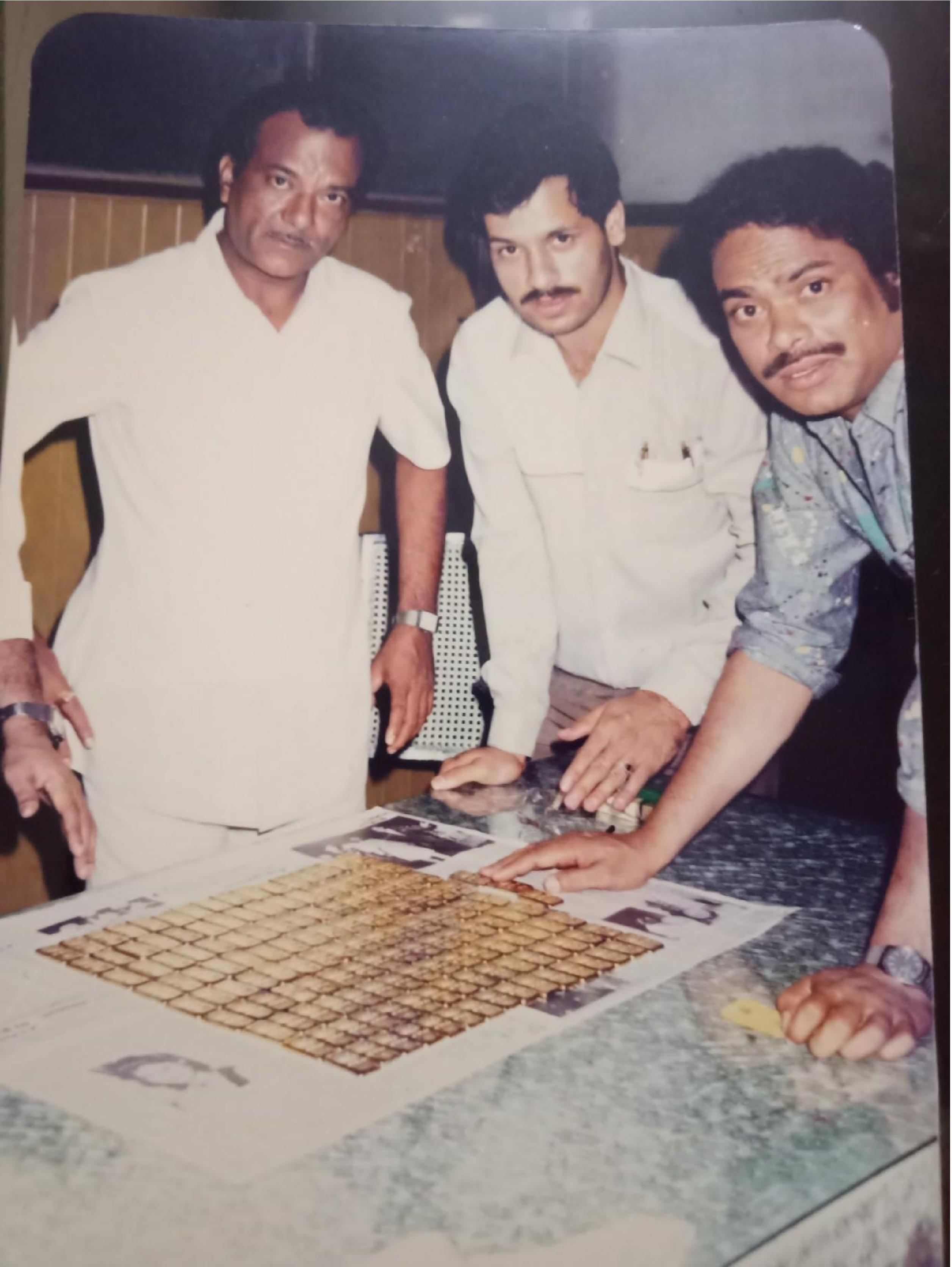 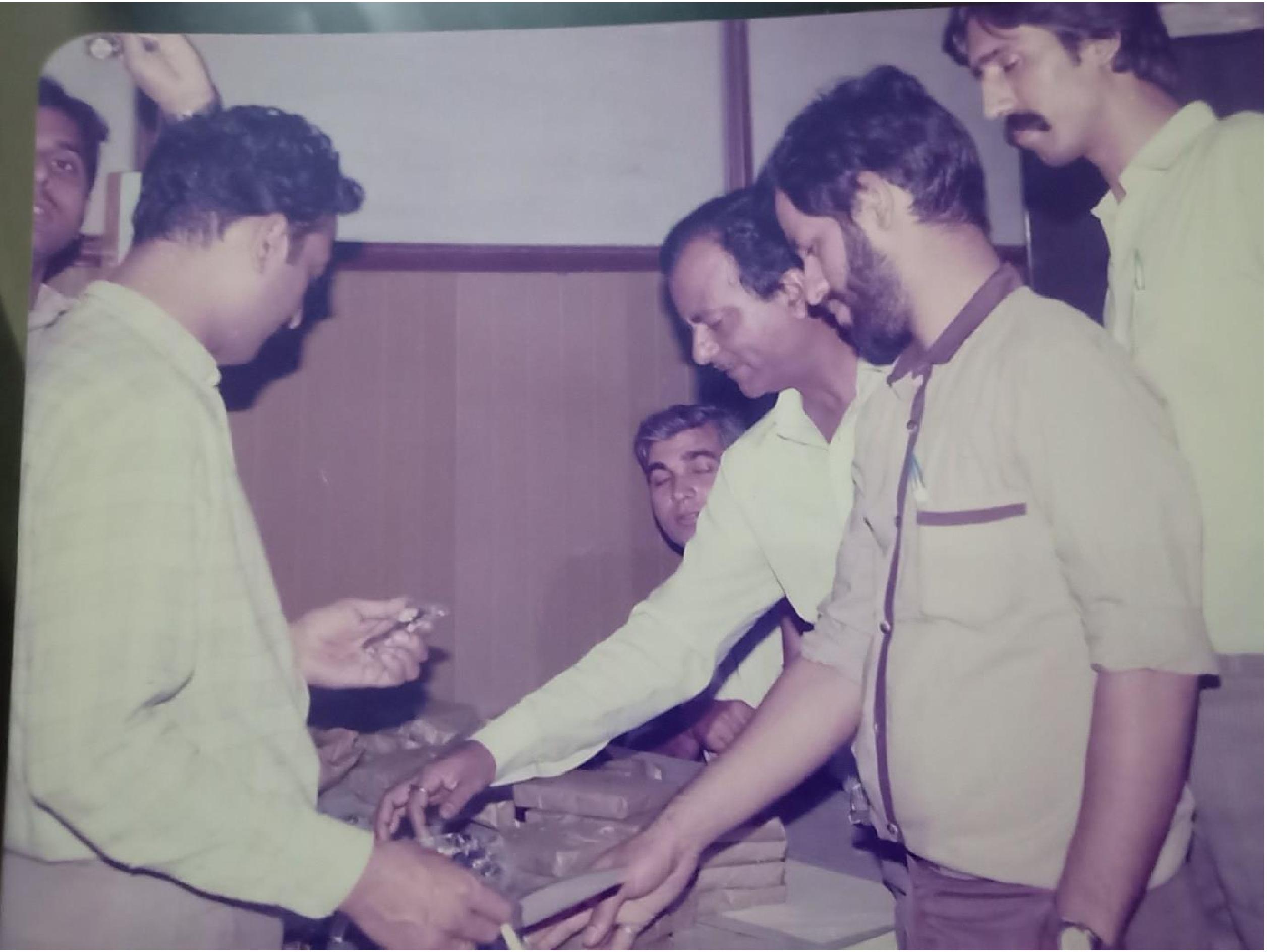 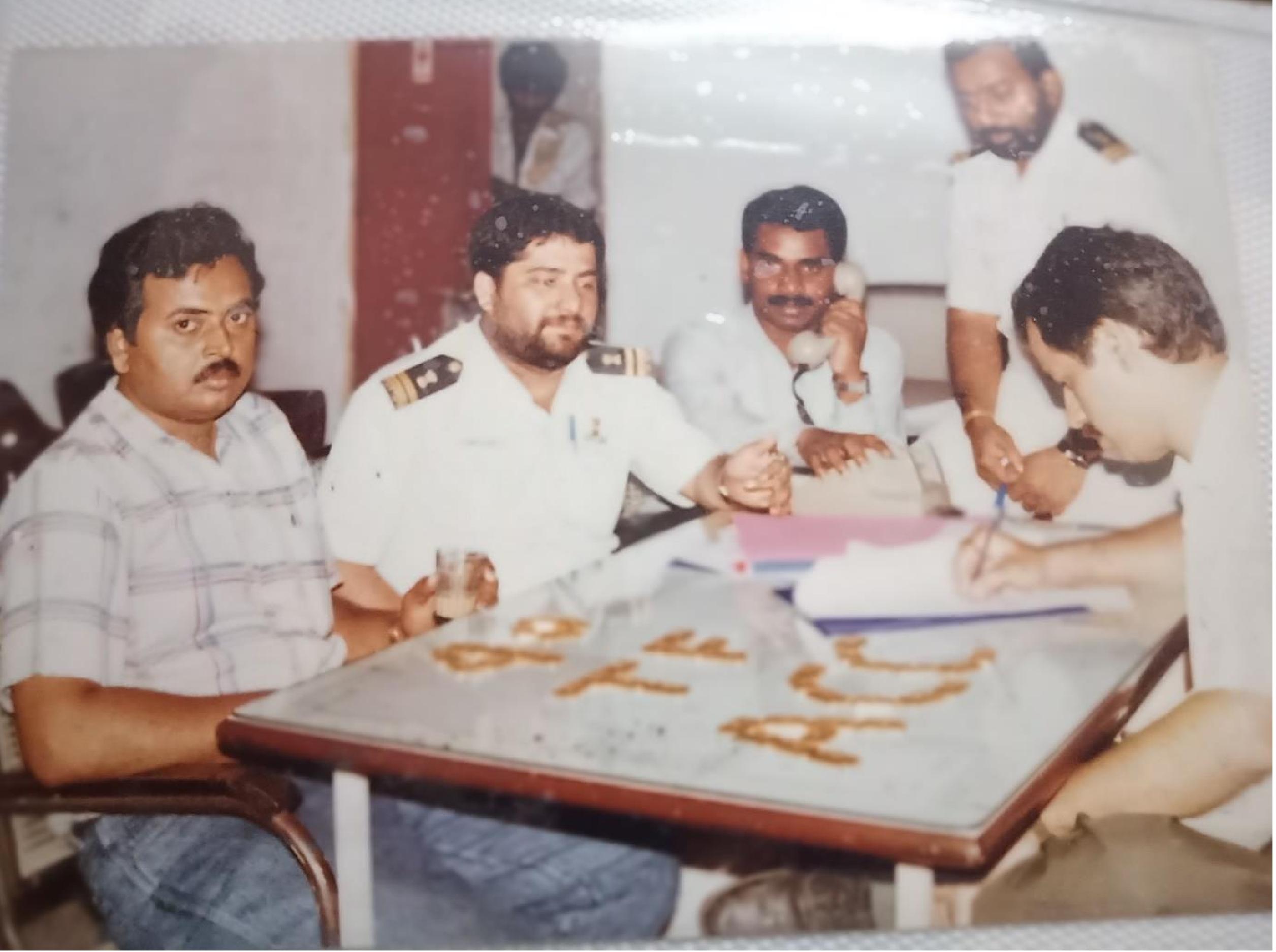 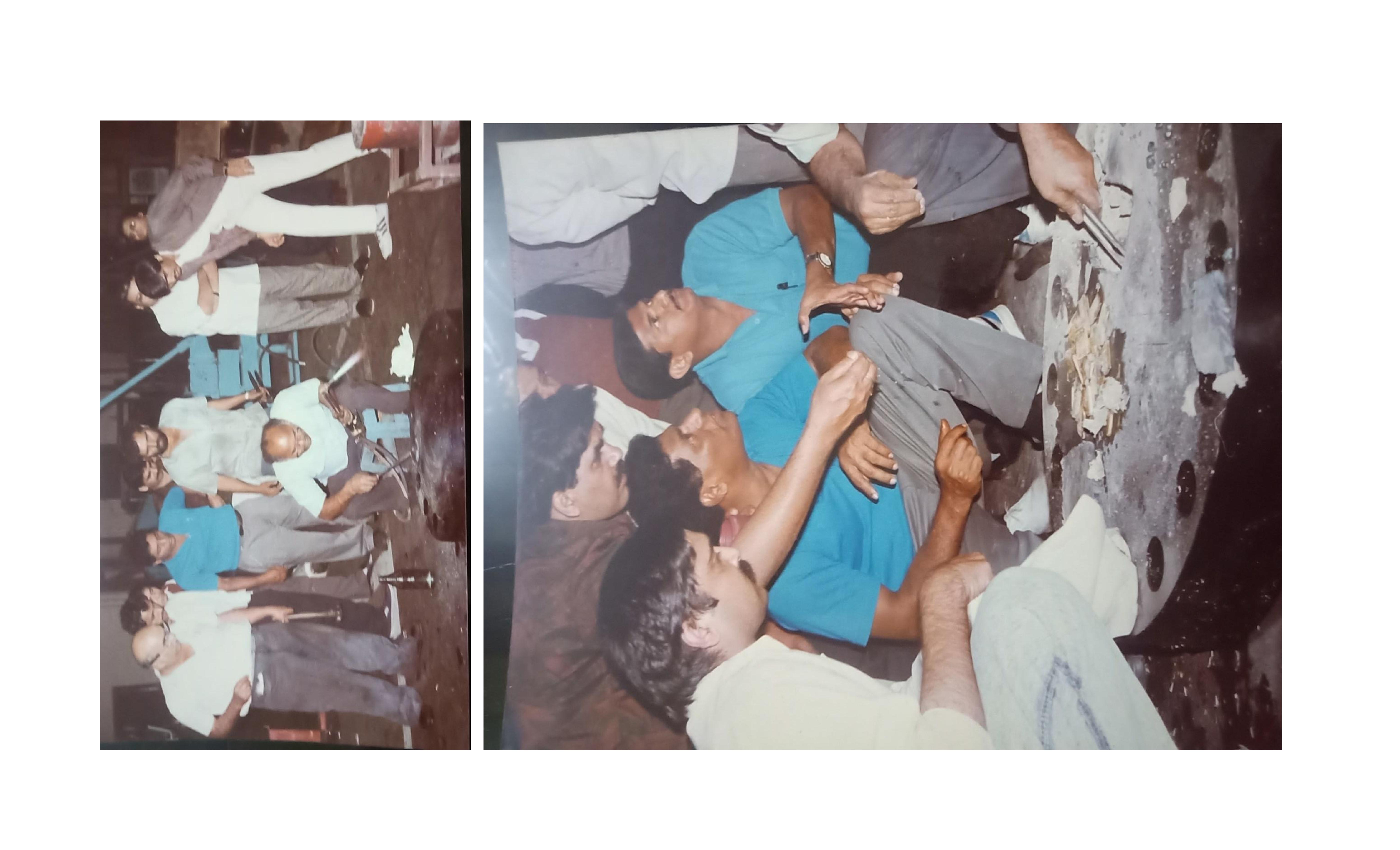 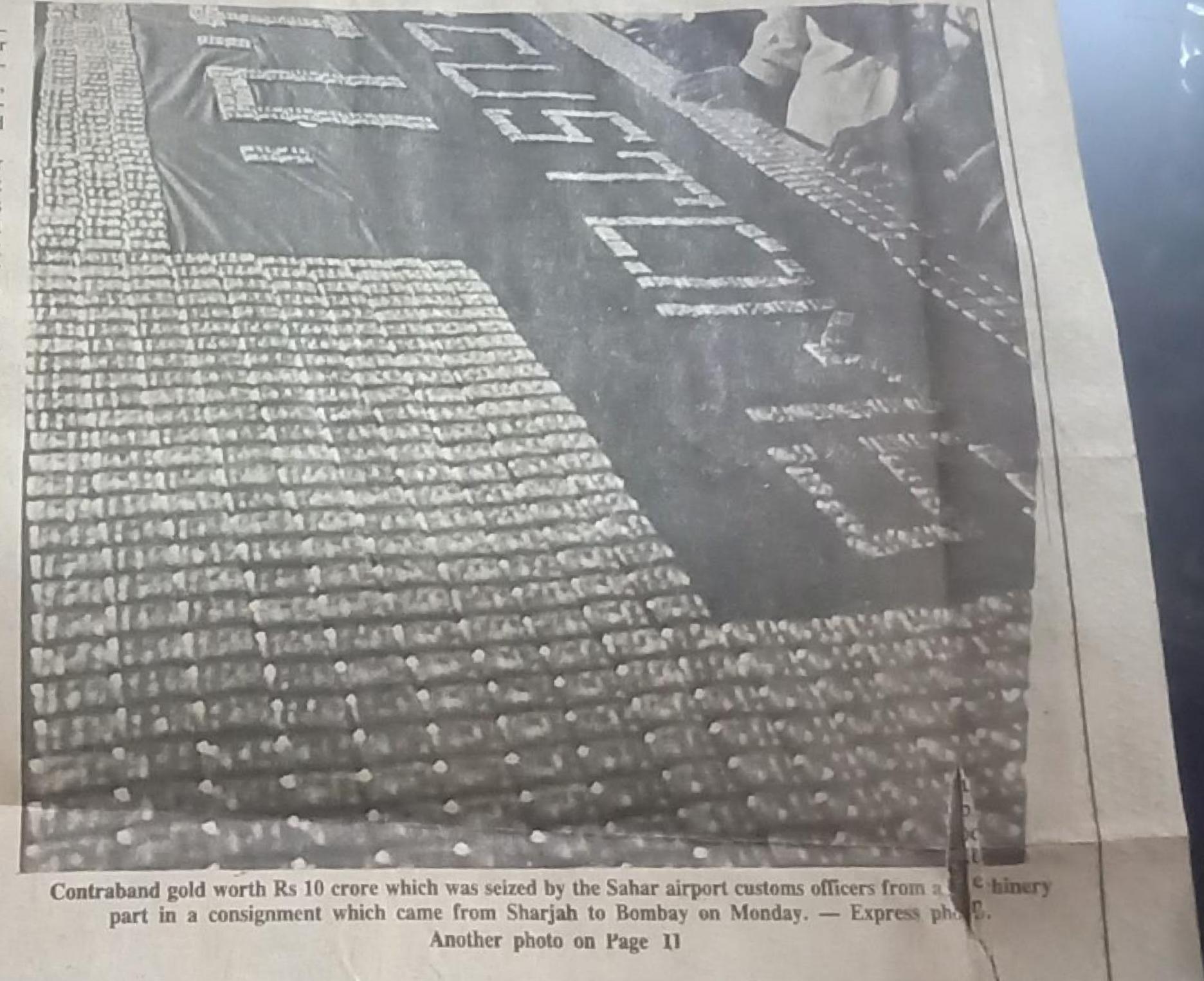 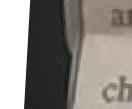 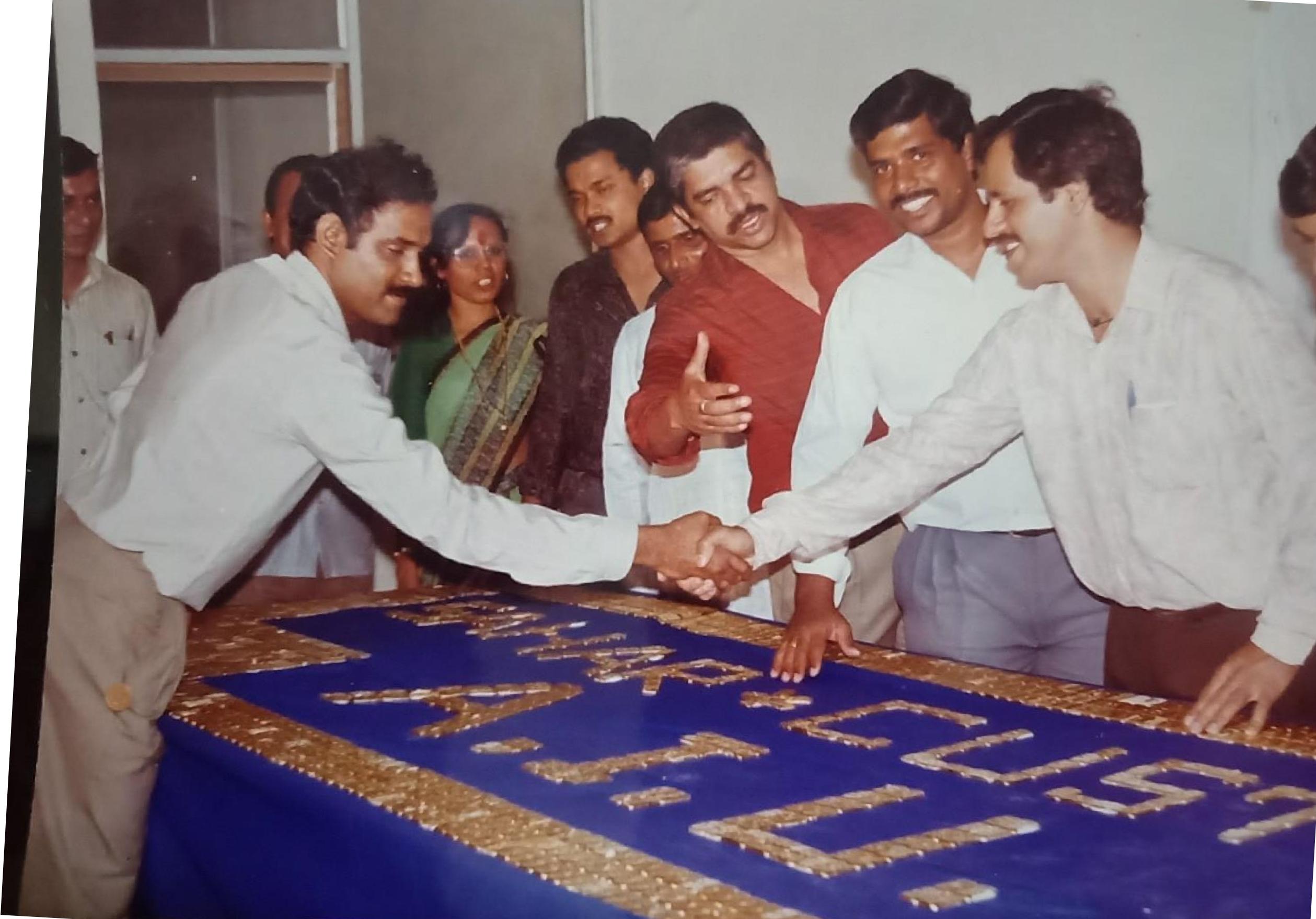 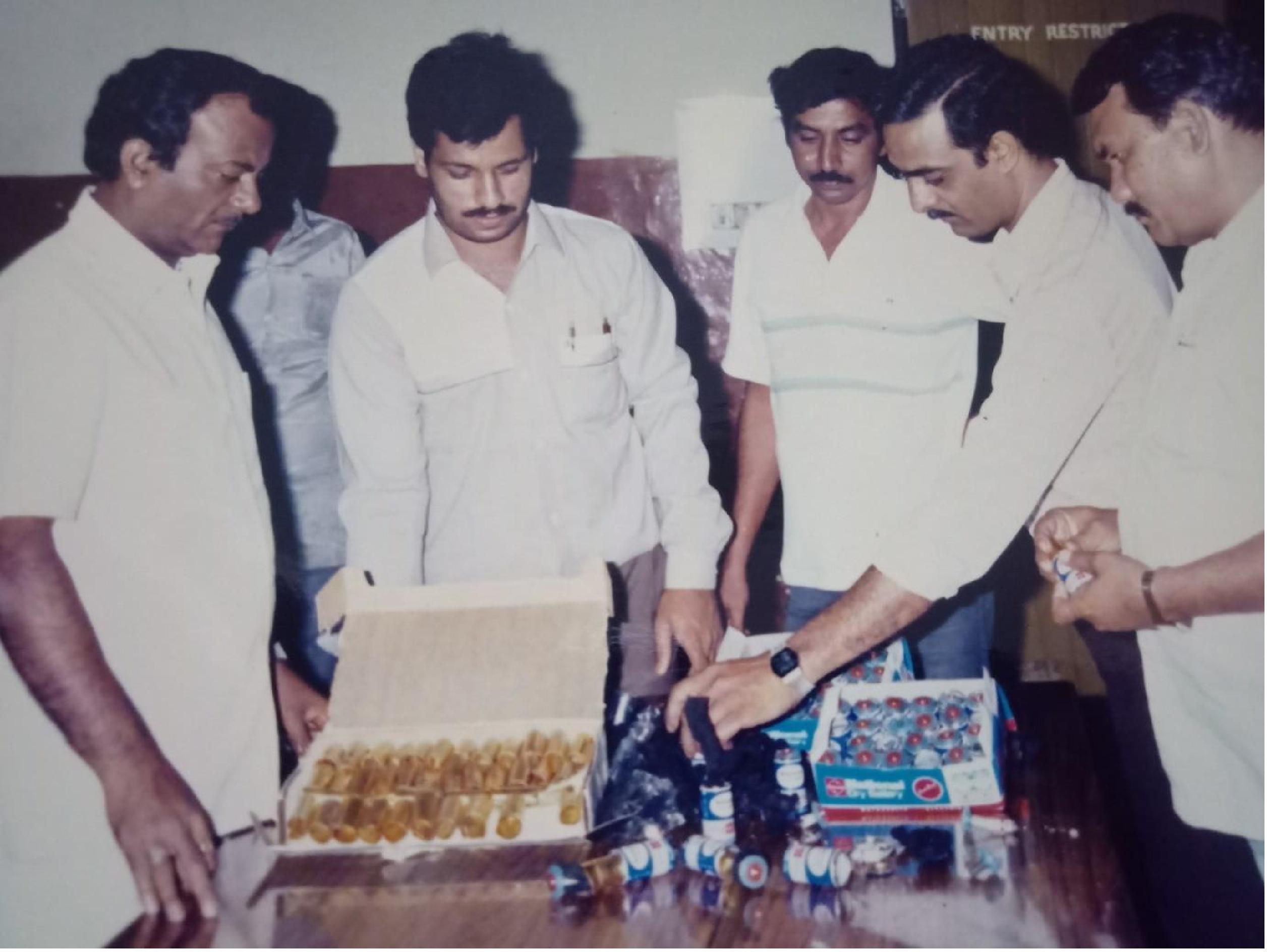 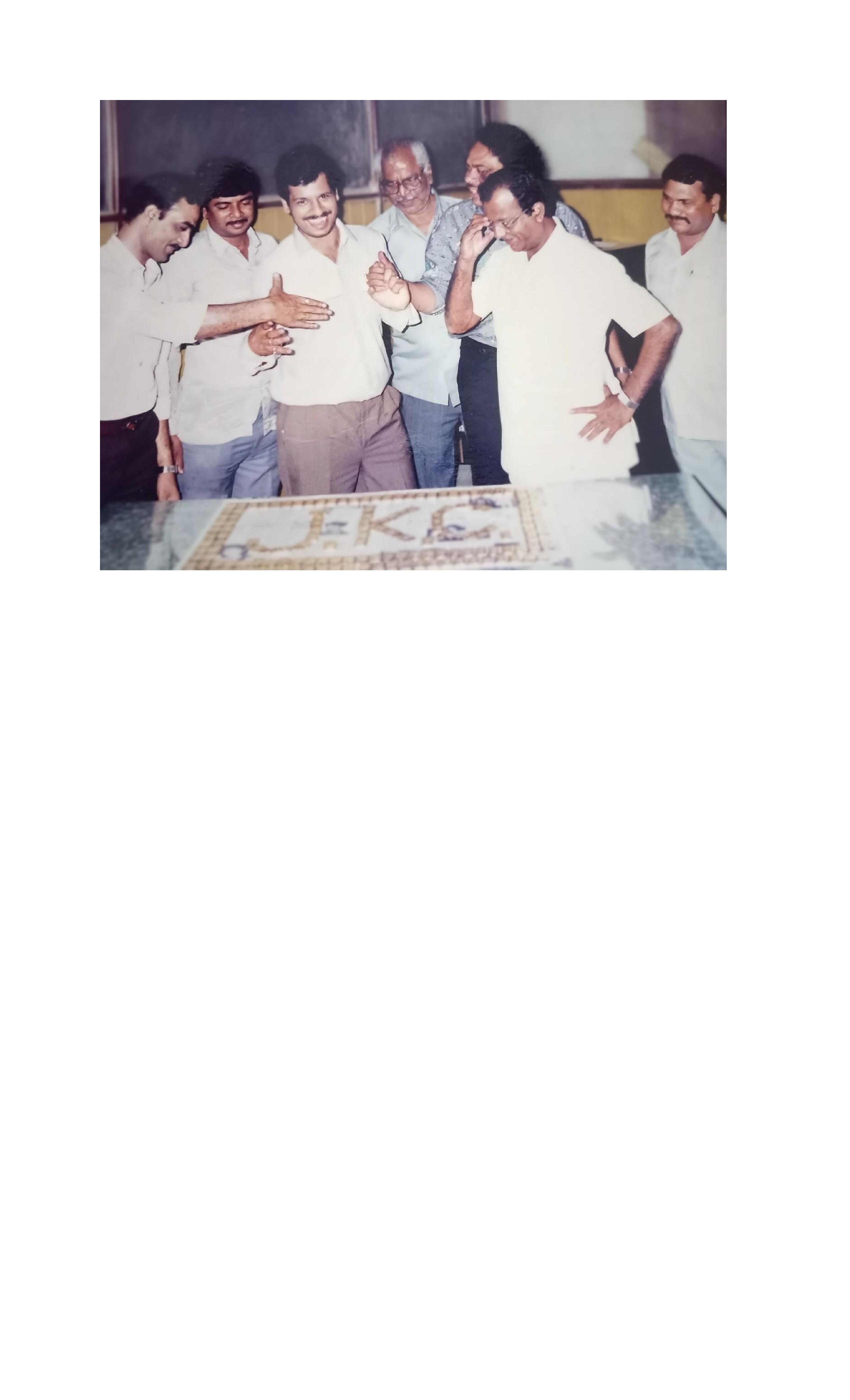 Whale gA	haul Sahar ARRAll14,	414 goldEXPRESS NEWS SERVICE